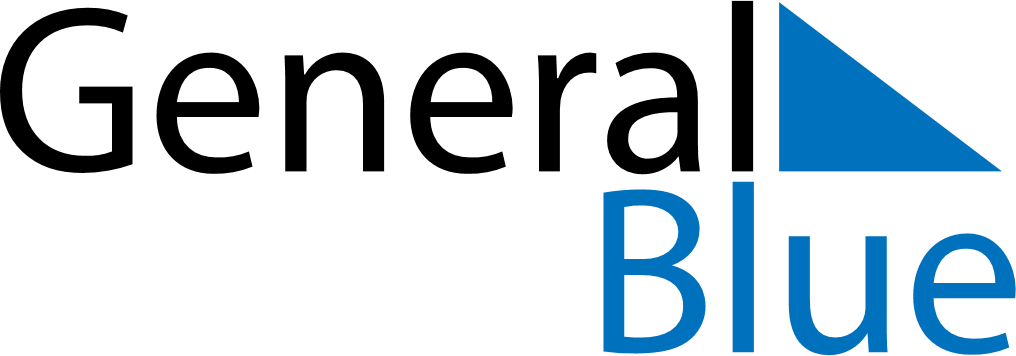 December 2024December 2024December 2024December 2024December 2024December 2024Monroe, Louisiana, United StatesMonroe, Louisiana, United StatesMonroe, Louisiana, United StatesMonroe, Louisiana, United StatesMonroe, Louisiana, United StatesMonroe, Louisiana, United StatesSunday Monday Tuesday Wednesday Thursday Friday Saturday 1 2 3 4 5 6 7 Sunrise: 6:52 AM Sunset: 5:02 PM Daylight: 10 hours and 10 minutes. Sunrise: 6:53 AM Sunset: 5:02 PM Daylight: 10 hours and 9 minutes. Sunrise: 6:53 AM Sunset: 5:02 PM Daylight: 10 hours and 8 minutes. Sunrise: 6:54 AM Sunset: 5:02 PM Daylight: 10 hours and 7 minutes. Sunrise: 6:55 AM Sunset: 5:02 PM Daylight: 10 hours and 7 minutes. Sunrise: 6:56 AM Sunset: 5:02 PM Daylight: 10 hours and 6 minutes. Sunrise: 6:57 AM Sunset: 5:02 PM Daylight: 10 hours and 5 minutes. 8 9 10 11 12 13 14 Sunrise: 6:57 AM Sunset: 5:02 PM Daylight: 10 hours and 4 minutes. Sunrise: 6:58 AM Sunset: 5:02 PM Daylight: 10 hours and 4 minutes. Sunrise: 6:59 AM Sunset: 5:03 PM Daylight: 10 hours and 3 minutes. Sunrise: 7:00 AM Sunset: 5:03 PM Daylight: 10 hours and 3 minutes. Sunrise: 7:00 AM Sunset: 5:03 PM Daylight: 10 hours and 2 minutes. Sunrise: 7:01 AM Sunset: 5:03 PM Daylight: 10 hours and 2 minutes. Sunrise: 7:02 AM Sunset: 5:04 PM Daylight: 10 hours and 1 minute. 15 16 17 18 19 20 21 Sunrise: 7:02 AM Sunset: 5:04 PM Daylight: 10 hours and 1 minute. Sunrise: 7:03 AM Sunset: 5:04 PM Daylight: 10 hours and 1 minute. Sunrise: 7:04 AM Sunset: 5:05 PM Daylight: 10 hours and 1 minute. Sunrise: 7:04 AM Sunset: 5:05 PM Daylight: 10 hours and 0 minutes. Sunrise: 7:05 AM Sunset: 5:05 PM Daylight: 10 hours and 0 minutes. Sunrise: 7:05 AM Sunset: 5:06 PM Daylight: 10 hours and 0 minutes. Sunrise: 7:06 AM Sunset: 5:06 PM Daylight: 10 hours and 0 minutes. 22 23 24 25 26 27 28 Sunrise: 7:06 AM Sunset: 5:07 PM Daylight: 10 hours and 0 minutes. Sunrise: 7:07 AM Sunset: 5:07 PM Daylight: 10 hours and 0 minutes. Sunrise: 7:07 AM Sunset: 5:08 PM Daylight: 10 hours and 0 minutes. Sunrise: 7:08 AM Sunset: 5:09 PM Daylight: 10 hours and 0 minutes. Sunrise: 7:08 AM Sunset: 5:09 PM Daylight: 10 hours and 1 minute. Sunrise: 7:08 AM Sunset: 5:10 PM Daylight: 10 hours and 1 minute. Sunrise: 7:09 AM Sunset: 5:10 PM Daylight: 10 hours and 1 minute. 29 30 31 Sunrise: 7:09 AM Sunset: 5:11 PM Daylight: 10 hours and 2 minutes. Sunrise: 7:09 AM Sunset: 5:12 PM Daylight: 10 hours and 2 minutes. Sunrise: 7:10 AM Sunset: 5:12 PM Daylight: 10 hours and 2 minutes. 